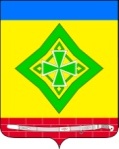 	Совет Ладожского сельского поселения	                        Усть-Лабинского районаР Е Ш Е Н И Е« 23    » ноября 2022 г.				                                                   №   4 ст. Ладожская							              Протокол №  63             Об установлении земельного налога на территорииЛадожского сельского поселения Усть-Лабинского района   В соответствии с главой 31 Налогового кодекса Российской Федерации, Федеральным законом от 06 октября 2003 года № 131-ФЗ «Об общих принципах организации местного самоуправления в Российской Федерации», Уставом Ладожского сельского поселения Усть-Лабинского района Совет Ладожского сельского поселения Усть-Лабинского  района РЕШИЛ:             1. Установить земельный налог на территории Ладожского сельского поселения Усть-Лабинского района исходя из кадастровой стоимости объекта налогообложения.Если иное не установлено настоящим пунктом, налоговая база определяется в отношении каждого земельного участка как его кадастровая стоимость, внесенная в Единый государственный реестр недвижимости и подлежащая применению с 1 января года, являющегося налоговым периодом, с учетом особенностей, предусмотренных статьей 391 Налогового кодекса Российской Федерации.Налоговая база в отношении земельного участка за налоговый период 2023 года определяется как его кадастровая стоимость, внесенная в Единый государственный реестр недвижимости и подлежащая применению с 1 января 2022 года с учетом особенностей, предусмотренных настоящей статьей, в случае, если кадастровая стоимость такого земельного участка, внесенная в Единый государственный реестр недвижимости и подлежащая применению с 1 января 2023 года, превышает кадастровую стоимость такого земельного участка, внесенную в Единый государственный реестр недвижимости и подлежащую применению с 1 января 2022 года, за исключением случаев, если кадастровая стоимость соответствующего земельного участка увеличилась вследствие изменения его характеристик.».2. Настоящим решением Совета Ладожского сельского поселения Усть-Лабинского района в соответствии с Налоговым кодексом Российской Федерации определяются ставки земельного налога, а также устанавливаются налоговые льготы.3. Установить налоговые ставки в следующих размерах исходя из кадастровой стоимости объекта налогообложения:3.1. 0,3 процента от кадастровой стоимости земельного участка:в отношении земельных участков, отнесенных к землям сельскохозяйственного назначения или к землям в составе зон сельскохозяйственного использования в населенных пунктах и используемых для сельскохозяйственного производства;в отношении земельных участков занятых объектами инженерной инфраструктуры жилищно-коммунального комплекса (за исключением доли в праве на земельный участок, приходящейся на объект, не относящийся к объектам инженерной инфраструктуры жилищно-коммунального комплекса);в отношении земельных участков, ограниченных в обороте в соответствии с законодательством Российской Федерации, предоставленные для обеспечения обороны, безопасности и таможенных нужд;в отношении земельных участков занятых жилищным фондом (за исключением доли в праве на земельный участок, приходящейся на объект, не относящийся к жилищному фонду) или приобретенных (предоставленных) для жилищного строительства (за исключением земельных участков, приобретенных (предоставленных) для индивидуального жилищного строительства, используемых в предпринимательской деятельности);в отношении земельных участков, не используемых в предпринимательской деятельности, приобретенных (предоставленных) для ведения личного подсобного хозяйства, садоводства или огородничества, а также земельных участков общего назначения, предусмотренных Федеральным законом от 29 июля 2017 г. № 217-ФЗ «О ведении гражданами садоводства и огородничества для собственных нужд и о внесении изменений в отдельные законодательные акты Российской Федерации».3.2. 1,5 процента от кадастровой стоимости земельного участка:в отношении земельных участков, отнесенных к землям сельскохозяйственного назначения или к землям в составе зон сельскохозяйственного использования, не используемых для сельскохозяйственного производства;в отношении земельных участков, предназначенных для размещения домов малоэтажной жилой застройки, в том числе индивидуальной жилой застройки и приобретенных (предоставленных) для ведения личного подсобного хозяйства, садоводства или огородничества, используемых в предпринимательской деятельности;в отношении земельных участков, предназначенных для размещения объектов торговли, общественного питания, бытового обслуживания, гостиниц;в отношении земельных участков предназначенных для размещения объектов рекреационного и лечебно-оздоровительного назначения;в отношении земельных участков прочих видов разрешенного использования.4. Установить, что положения пункта 5 статьи 391 Налогового кодекса Российской Федерации – уменьшение налоговой базы на величину кадастровой стоимости 600 квадратных метров площади земельного участка, находящегося в собственности, постоянном (бессрочном) пользовании или пожизненном наследуемом владении налогоплательщиков, применяются на территории сельского поселения в полном объеме.5. Установить, что дополнительно к льготам, установленным статьей 395 Налогового кодекса, на территории Ладожского сельского поселения Усть-Лабинского района освобождаются от уплаты земельного налога:5.1. Учреждения культуры, физической культуры и спорта, туризма, муниципальные бюджетные, казенные, автономные учреждения, финансируемые за счет средств бюджета Ладожского сельского  поселения - в отношении земельных участков, находящихся в их собственности и/или находящихся в постоянном бессрочном пользовании.5.2. Органы местного самоуправления Ладожского  сельского  поселения Усть-Лабинского района, в отношении земельных участков, находящихся в их собственности.5.3. Ветеранов и инвалидов Великой Отечественной войны.5.4.в размере 50% от суммы налога многодетные семьи, воспитывающие  трех и более детей, в том числе находящихся под опекой (попечительством), в возрасте до 18 лет, из числа граждан Российской Федерации, проживающих на территории Ладожского сельского поселения Усть-Лабинского района.6. Налоговые льготы, предусмотренные пунктами 5.3.;5.4. настоящего решения, распространяются в отношении одного земельного участка и не распространяются на земельные участки, используемые в коммерческих целях.7. Налогоплательщики, имеющие право на налоговые льготы, в том числе в виде налогового вычета, установленные законодательством о налогах и сборах, представляют в налоговый орган по своему выбору заявление о предоставлении налоговой льготы, а также вправе представить документы, подтверждающие право налогоплательщика на налоговую льготу. Указанные заявление и документы могут быть представлены в налоговый орган через многофункциональный центр предоставления государственных и муниципальных услуг.8. Признать утратившими силу:1) решение Совета Ладожского сельского поселения Усть-Лабинского района от 21 ноября 2017 № 4 протокол № 53 «Об установлении земельного налога на территории Ладожского сельского поселения Усть-Лабинского района»;2) решение Совета Ладожского сельского поселения Усть-Лабинского района от 21 ноября 2018 № 5 протокол № 69 О внесении изменений в решение Совета Ладожского сельского поселения от 21 ноября 2017года  № 4 Протокол № 53 «Об установлении земельного налога на территории Ладожского сельского поселения Усть-Лабинского района»3) решение Совета Ладожского сельского поселения Усть-Лабинского района от 14 ноября 2019 № 8 протокол № 5 «О внесении изменений в решение Совета Ладожского сельского поселения от 21 ноября 2017года  № 4 Протокол № 53 «Об установлении земельного налога на территории Ладожского сельского поселения Усть-Лабинского района»4) решение Совета Ладожского сельского поселения Усть-Лабинского района от 19 марта 2020 № 7 протокол № 11 «О внесении изменений в решение Совета Ладожского сельского поселения от 21 ноября 2017года  № 4 Протокол № 53 «Об установлении земельного налога на территории Ладожского сельского поселения Усть-Лабинского района»5) решение Совета Ладожского сельского поселения Усть-Лабинского района от 10 июня 2020 №  1 протокол № 16 « О внесении изменений в решение Совета Ладожского сельского поселения от 21 ноября 2017года  № 4 Протокол № 53 «Об установлении земельного налога на территории Ладожского сельского поселения Усть-Лабинского района»6) решение Совета Ладожского сельского поселения Усть-Лабинского района от 23 марта 2022 №  2 протокол № 49 « О внесении изменений в решение Совета Ладожского сельского поселения от 21 ноября 2017года  № 4 Протокол № 53 «Об установлении земельного налога на территории Ладожского сельского поселения Усть-Лабинского района»9. Общему отделу администрации Ладожского сельского поселения Усть-Лабинского района (Гридасова) опубликовать настоящее решение в районной газете «Сельская Новь» и разместить на официальном сайте администрации Ладожского сельского поселения Усть-Лабинского района в сети «Интернет».10. Контроль за исполнением настоящего решения возложить на главу Ладожского сельского поселения Усть-Лабинского района Т.М.Марчук.11. Решение вступает в силу по истечении одного месяца со дня его официального опубликования, но не ранее 01 января 2023 года. Председатель Совета Ладожского сельского поселения Усть-Лабинского района	     С.О. БеридзеГлава Ладожскогосельского поселенияУсть-Лабинского района	                                                      Т.М.Марчук	